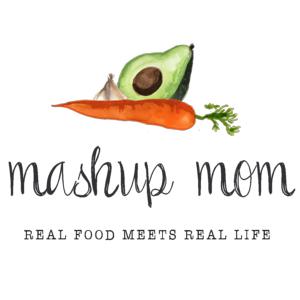 Your ALDI Shopping List (through 7/6)Dairy & refrigeratedFriendly Farms sour cream, $1.29 (Mon, Thurs)
8 oz block Happy Farms cheddar, $1.99 (Mon, Tues)GrocerySpecially Selected take-and-bake baguette, $1.39 (Thurs)
32 oz SimplyNature organic vegetable broth, $1.89 (Mon, Fri)
12 oz Reggano rotini, $.99 (Thurs)
3 cans Dakota’s Pride black beans, $2.07 (Mon, Tues)
2 cans Casa Mamita diced tomatoes with green chilies, $1.30 (Mon, Thurs)
Tuscan Garden tri-color tortilla strips, $1.29 (Mon, Tues)Meat3 lbs bone-in, skin-on chicken thighs, $3.87 (Sun)
2.5 lbs boneless skinless chicken thighs, $6.23 (Thurs, Fri)
1 lb boneless center cut pork chops, $3.49 (Weds)
12 oz Sea Queen USA Gulf shrimp, raw, peeled, & deveined (frozen), $6.89 (Tues)ProduceSeedless watermelon, $3.29 (Sun, Tues)
Cantaloupe, $1.29 (Thurs)
16 oz limes, $1.89 (Sun, Mon, Tues, Thurs, Fri)
Bunch cilantro, $.79 (Mon, Fri)
Bunch green onions, $.79 (Mon, Tues, Thurs)
2 cucumbers, $1.18 (Mon)
8 oz mushrooms, $1.69 (Weds)
12 oz bag garden salad, $1.19 (Tues)
8 oz bag spinach, $1.39 (Fri)
3 lbs yellow onions, $1.99 (Mon, Tues, Weds, Thurs)
3 heads garlic, $.99 (Sun, Mon, Tues, Weds, Thurs, Fri)
5 lbs baking potatoes, $2.69 (Sun, Weds)
2 pints grape tomatoes, $3.78 (Tues, Weds)
3 avocados, $4.77 (Tues, Thurs)Total: $60.41Note: The days(s) on the shopping list show which meal(s) an item will be used in. If you’re skipping a night, you can easily delete items you don’t need to purchase.ALDI Meal Plan week of 7/7/19 – Find the recipes at MashupMom.comALDI Meal Plan week of 7/7/19 – Find the recipes at MashupMom.comSundaySlow cooker garlic-lime chicken thighs, watermelon, baked potatoesMondayEasy vegetarian black bean chili, cucumber saladTuesdayShrimp taco salad, watermelonWednesdaySkillet pork chops w/ mushrooms & tomatoes, easy skillet potatoesThursdayCreamy avocado pasta with chicken, cantaloupe, baguetteFridayStove top chicken thighs, simple sauteed spinachSaturdayLeftovers – pizza night – eat out – or date night